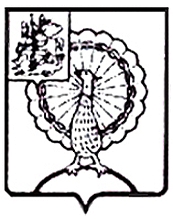 Информация об итогах проведенного контрольного мероприятия«Проверка целевого и эффективного использования средств бюджета городского округа Серпухов, направленных в 2020 году на финансовое обеспечение муниципального задания Муниципального бюджетного учреждения культуры «Территориальная централизованная библиотечная система» городского округа Серпухов, (в том числе с использованием аудита (элементов аудита) в сфере закупок, а также использования муниципального имущества (выборочным методом)»	1. Основание для проведения контрольного мероприятия:  пункт 2.1 раздела 2 Плана работы Контрольно-счетной палаты городского округа Серпухов Московской области на 2021 год, утвержденного Приказом председателя Контрольно-счетной палаты городского округа Серпухов Московской области от «21» декабря 2020г. № 128 (с изменениями).	2. Предмет контрольного мероприятия: первичные документы, документы, обосновывающие операции по соблюдению установленного порядка управления и распоряжения имуществом, находящимся в муниципальной собственности, выполнение показателей деятельности учреждения.	3. Объекты контрольного мероприятия: 3.1. Управление культуры Администрации городского округа Серпухов Московской области (далее – Управление культуры).3.2. Муниципальное бюджетное учреждение культуры «Территориальная централизованная библиотечная система» городского округа Серпухов (далее – МБУК «ТЦБС»).	4. Проверяемый период деятельности: 2020 год.5. Срок проведения контрольного мероприятия:с «25» января 2021 года по «25» марта 2021 года.	6. По результатам контрольного мероприятия установлено:6.1. Предоставление субсидии учредителем  в объемах рассчитанных в отсутствии нормативных затрат, затрат на выполнение работ; в сумме превышающей установленный размер перечисления субсидии; с завышением установленного норматива (пункт 1.2.47.11 Классификатора нарушений):Муниципальное задание на 2020 год и плановый период 2021 и 2022 годы утверждено в нарушение установленного Постановлением № 4504  порядка формирования и финансового обеспечения выполнения муниципального задания муниципальными учреждениями городского округа Серпухов Московской области, а именно в отсутствии расчета нормативных затрат.6.2. Иные нарушения порядка формирования и (или) финансового обеспечения выполнения государственного (муниципального) задания на оказание государственных (муниципальных) услуг, выполнения работ государственными (муниципальными) учреждениями (пункт 1.2.47.14 Классификатора нарушений):- в нарушение пункта 3 статьи 69.2 БК РФ, Постановления №4504 раздел 5 Муниципального задания № 1 «Порядок оказания муниципальной услуги» по каждой муниципальной услуге (работе) (во всех редакциях) содержит ссылку на Федеральный закон от 29.12.1994г. № 78-ФЗ «О библиотечном деле», по сути, не содержащий порядок оказания услуг. Однако следует отметить, что Управлением культуры представлен Порядок оказания муниципальной услуги «Библиотечное, библиографическое и информационное обслуживание пользователей библиотеки», утвержденный приказом начальника Управления культуры от 17.10.2019г. № 192. Однако указанный порядок не содержит требований к процедуре оказания услуги, в частности перечень документов необходимых для получения услуги и др.;- в нарушение пункта 3 статьи 69.2 БК РФ, Постановления №4504 муниципальным заданием № 1 (с изменениями от 31.12.2020г.) уменьшены показатели объема муниципальной услуги и финансового обеспечения на 2020 год по оказываемым учреждение услугам (Приложение  № 1), однако сводная информация по муниципальному заданию с изменениями содержит неизмененные значения показателя объема муниципальных услуг, что свидетельствует об искажении указанного показателя и ставит под сомнение обоснованность уменьшения объема финансирования на выполнение муниципального задания;- в нарушение части 6 статьи 9.2 Федерального закона от 12.01.1996г.        №7-ФЗ «О некоммерческих организациях», пункта 4 статьи 69.2 БК РФ, пункту 3.2. Постановления №4504, порядок определения нормативных затрат на оказание муниципальных услуг в сфере культуры, применяемых при расчете субсидии на финансовое обеспечение выполнения муниципального задания на оказание муниципальных услуг (выполнение работ) муниципальными учреждениями культуры и дополнительного образования в сфере культуры городского округа Серпухов утвержден Приказом начальника Управления культуры от 01.11.2019г. № 155.6.3. Осуществление расчета нормативных затрат на выполнение муниципальных работ, без учета норм потребления товаров и услуг, необходимых для выполнения муниципальных работ (оказания муниципальных услуг), включенных в общероссийские базовые  (отраслевые) перечни (классификаторы) государственных и муниципальных услуг, оказываемых физическим лицам, и работ, включенных региональный перечень государственных (муниципальных) услуг (пункт 1.2.47.5 Классификатора нарушений).В нарушении абзаца 2 пункта 4 статьи 69.2 БК РФ, пунктов 3.10, 3.11 Постановления № 4504, Управлением культуры не представлены утвержденные нормы потребления товаров и услуг, а также значения базового норматива затрат на оказание муниципальной услуги.6.4. Неосуществление контроля учредителем за достоверностью отчетных данных о выполнении муниципального задания на оказание муниципальных услуг (пункт 1.2.47.12 Классификатора нарушений).   Проанализировав данные годового отчета о выполнении муниципального задания от 12.01.2021г., в части объема финансирования выполнения муниципального задания в 2020 году, муниципальное задание №1 на 2020 год и плановый период 2021 и 2022 годы (в редакции на 31.12.2020г.), отчет Росстата по форме 6-НК за 2020 год, соглашение о предоставлении субсидии от 01.01.2020г. (в редакции дополнительного соглашения № 1 от 10.07.2020г.) и платежные поручения на перечисление субсидии, установлено несоответствие данных о размере использованных бюджетных средств, направленных на выполнение муниципального задания. Данные обстоятельства свидетельствуют о ненадлежащем осуществлении Управлением культуры контроля за выполнением муниципального задания МБУК «ТЦБС» и эффективном расходовании бюджетных средств.6.5. Нарушение порядка обеспечения открытости и доступности сведений, содержащихся в документах а, равно как и самих документов муниципальных учреждений, путем размещения на официальном сайте в информационно-телекоммуникационной сети «Интернет» (пункт 1.2.96 Классификатора нарушений).6.6.  Несоблюдение учредителем сроков предоставления субсидии на финансовое обеспечение выполнения муниципального задания, установленных соглашением о предоставлении средств из местного бюджета (пункт 1.2.47.9 Классификатора нарушений).В нарушение пункта 4 статьи 69.2 БК РФ, пункта 3.8 Постановления №4504, пункта 2.1.2 Соглашения 2020 года, при анализе соблюдения графика и размера перечисления субсидий в соответствии с Соглашением 2020 года в редакции Дополнительного соглашения № 1 установлено, что, Управлением культуры в августе, сентябре, ноябре 2020 года допущено перечисление субсидии в размере меньшем, чем предусмотрено графиком, а в июле, октябре, декабре 2020 года допущено перечисление субсидии, в размере большем, чем предусмотрено графиком.6.7. Нарушение порядка принятия решений о разработке муниципальных программ, их формирования и оценки их планируемой эффективности муниципальных программ (пункт 1.1.18 Классификатора нарушений)При анализе подпрограммы №3 Программы на 2020-2024 годы  установлено, что в нарушение статьи 179 БК РФ и Приложения №7 к Порядку разработки и реализации муниципальных программ городского округа Серпухов, утвержденного постановлением Главы городского округа Серпухов от 13.12.2019г. № 6668, графа 4 «Расчет необходимых финансовых ресурсов на реализацию мероприятия» раздела 6 «Обоснование финансовых ресурсов, необходимых для реализации мероприятий подпрограммы 3 Программы не имеет указания на источник данных, используемых при расчете объемов финансовых ресурсов и реализацию мероприятий, отсутствует описание расчетов, а также показатели, учтенные при расчете. В указанной графе приведена только формула расчета.6.8. Нарушения трудового законодательства.6.9. Оплата труда сотрудников муниципальных бюджетных учреждений по снованиям, не предусмотренным законодательством Российской Федерации, локальными правовыми актами (пункт 1.2.95.2 Классификатора нарушений).С работниками заключены дополнительные соглашения к трудовым договорам, в которых указана доплата к окладу за расширение зоны обслуживания и увеличение объема выполняемых работ, однако данная работа не соответствуют занимаемой ими должности и не возложена на работников на период отсутствия работника как по другой, так и по такой же профессии (должности). 6.10. Нарушение порядка распоряжения имуществом бюджетного учреждения (пункт 3.12 Классификатора нарушений).В ходе выборочного осмотра помещений МБУК «ТЦБС» были установлены протечки потолка в Пролетарской, Липицкой и Райсеменовской библиотеках, которые привели к разрушению штукатурно-окрасочного слоя потолка, что препятствует качественному предоставлению учреждением муниципальной услуги по оказанию библиотечных услуг в стационарной форме. С учетом вышесказанного, установленные протечки в помещениях  Территориальной центральной библиотечной системы являются нарушением пункта 3.3. Порядка оказания муниципальной услуги, утвержденного приказом Управления культуры №142 от 17.10.2019г, а именно: «по состоянию основные и дополнительные помещения должны отвечать требованиям санитарных норм и правил противопожарной безопасности, безопасности труда и быть защищены от воздействия факторов, отрицательно влияющих на качество предоставляемых услуг (повышенная или пониженная температура воздуха, влажность воздуха, запыленность, загрязненность, шум, вибрация и так далее).6.11. Неэффективное использование муниципальной собственности (пункт 3.64(р) Классификатора нарушений).Установлено, что в проверяемый период 2020 года Гавшинская сельская библиотека была закрыта, в связи с чем нежилое помещение, общей площадью 43,7 кв.м. (№ помещения по экспликации 1), расположенное по адресу: Московская область, Серпуховский район, д. Гавшино, в здании Дома культуры (далее- ДК), находящееся в пользовании учреждения по Договорам №697-п от 30.12.2016г. и №744-п от 28.02.2018г. с  Администрацией Серпуховского муниципального района, фактически не использовалось, что является неэффективным использованием муниципального имущества и нарушает принцип бюджетного законодательства, установленный статьей 34 БК РФ.6.12. Неэффективное использование бюджетных средств при осуществлении муниципальных закупок и закупок отельными видами юридических лиц (пункт 4.56 (р) Классификатора нарушений).Направленные на оплату по газоснабжению пункта книговыдачи, не осуществляющего работу в 2020 году, расходы МБУК «ТЦБС» являются в соответствии со статьёй 34 БК РФ неэффективно использованными бюджетными средствами.6.13. Нарушения порядка формирования, утверждения и ведения плана-графика закупок, порядка его размещения в открытом доступе (пункт 4.19 Классификатора нарушений).В нарушение части 7 статьи 16 Федерального закона №44-ФЗ Заказчик нарушил требования по утверждению первичного варианта (версия 0) план-графика закупок товаров (работ и услуг) на 2020 год, срок просрочки составил 12 рабочих дней.6.14. Не включение в контракт обязательных условий (пункт 4.28 Классификатора нарушений)6.15. Непредставление, несвоевременное представление информации (сведений) и (или) документов, подлежащих включению в реестр контрактов, заключенных заказчиками, реестр контрактов, содержащего сведения, составляющие государственную тайну, или направление недостоверной информации (сведений) и (или) документов, содержащих недостоверную информацию (пункт 4.53 Классификатора нарушений).В нарушение части 3 статьи 103 Федерального закона №44-ФЗ выявлены факты несвоевременного представления информации (сведений) и (или) документов по пяти контрактам, подлежащих включению в реестр контрактов, заключенных заказчиками.6.16. Отсутствие экспертизы предусмотренной контрактом (пункт 4.43 Классификатора нарушений).6.17. Неэффективное использование бюджетных средств при осуществлении муниципальных закупок и закупок отдельными видами юридических лиц (пункт 4.56(р) Классификатора нарушений).В нарушение статьи 34 БК РФ Заказчик неэффективно использовал бюджетные средств при осуществлении муниципальных закупок в сумме 6 079,30 рублей. Заказчиком было принято решение о закупке идентичных товаров с применением дробления закупки, что свидетельствует о неэффективном планировании закупок на финансовый год.6.18. Отсутствие обоснования закупки (пункт 4.20 Классификатора нарушений).В нарушение статьи 22, 93 Федерального закона №44-ФЗ заказчик не включил в контракт обоснование цены контракта.7. Информация о внесенных по итогам проведения контрольного мероприятия предписаниях и представлениях, а также иных принятых мерВ ходе контрольного мероприятия в адрес МБУК «ТЦБС» вынесено 1 предписание. По результатам контрольного мероприятия объектам проверки вынесено 2 представления, направлены информационные письма в Совет депутатов городского округа Серпухов и Главе городского округа Серпухов, также для рассмотрения и принятия решений в рамках компетенции по фактам выявленных нарушений и недостатков были направлены информационное письмо в Государственную инспекцию труда в Московской области и в Управление Федеральной антимонопольной службы по Московской области.Отчет о результатах контрольного мероприятия для сведения был направлен в Прокуратуру городского округа Серпухов.8. Сведения о принятых по внесенным представлениям и предписаниям решениях и мерахПо результатам выданных предписаний и представлений, из 16 предложений по устранению нарушений, 14 выполнено полностью, 2 предложения остаются на контроле.В целях устранения выявленных нарушений и недостатков объектами контроля приняты следующие меры.1. Трудовые договора приведены в соответствие с требованиями статьи 57 Трудового кодекса Российской Федерации.2. Предприняты меры по расторжению договора о предоставлении в безвозмездное пользование нежилых помещений площадью 43,7 м2 и 56,9 м2, расположенных по адресу: Московская область, городской округ Серпухов,      д. Гавшино и д.Бутурлино.3. Усилен контроль за формированием отчетов о выполнении муниципального задания и форм статистической отчетности.4. Комитетом по управлению культуры утвержден комплексный план  мероприятий по устранению нарушений и выполнению предложений Контрольно-счетной палаты.5. Внесены изменения в Порядок оказания муниципальной услуги, утвержденный приказом начальника Управления культуры от 16.10.2019          № 142.6. Усилен контроль за формированием и выполнением муниципального задания, а также за соблюдением сроков и размера, подлежащих перечислению согласно соглашению о предоставлении субсидии на финансовое обеспечение выполнения муниципального задания.7. Оклады, отраженные в штатном расписание МБУК ТЦБС приведены в соответствии с Положением об оплате труда работников муниципальных учреждений в сфере культуры городского округа Серпухов Московской области, утвержденной Постановлением Главы городского округа Серпухов Московской области от 25.12.2019 № 6899.По настоящее время контроль за выполнением требований предписания и представлений продолжается.КОНТРОЛЬНО-СЧЕТНАЯ ПАЛАТАГОРОДСКОГО ОКРУГА СЕРПУХОВМОСКОВСКОЙ ОБЛАСТИКОНТРОЛЬНО-СЧЕТНАЯ ПАЛАТАГОРОДСКОГО ОКРУГА СЕРПУХОВМОСКОВСКОЙ ОБЛАСТИ142203, Московская область, городской округ Серпухов, ул. Советская, д.88  ИНН/КПП: 5043044241/504301001ОГРН: 1115043006044телефон:  8(4967)37-71-85, 37-45-40 e-mail : kspserpuhov@yandex.ru https://ksp-serpuhov.ru